Publicado en Llanera (Asturias) el 06/08/2018 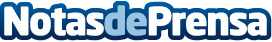 DIP Telecomunicaciones añade a su catálogo nuevo Patch panel de Cat.6A de la marca 2LAN EquipmentLa empresa asturiana mejora de este modo calidad y prestaciones en soluciones flexibles de conectividad de la mano del fabricante 2LAN Equipment. DIP Telecomunicaciones amplía su portfolio, en el que destaca una potente gama de armarios rackDatos de contacto:Montserrat García CastillónComunicación Marketing Mercadotecnia SLNota de prensa publicada en: https://www.notasdeprensa.es/dip-telecomunicaciones-anade-a-su-catalogo Categorias: Telecomunicaciones Hardware http://www.notasdeprensa.es